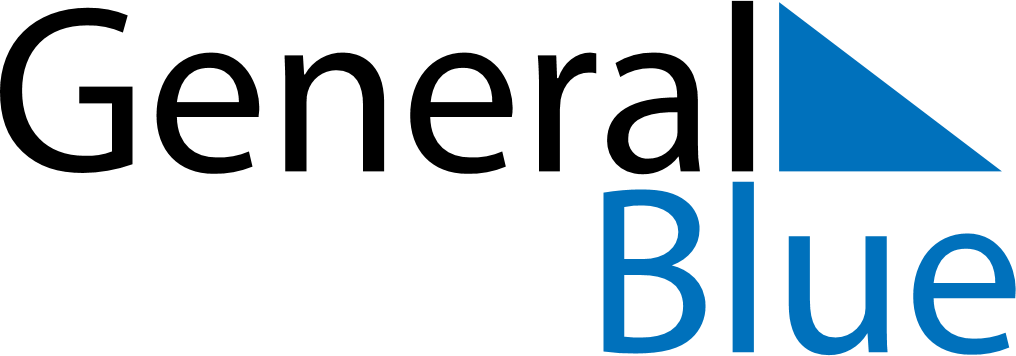 October 2025October 2025October 2025ColombiaColombiaSUNMONTUEWEDTHUFRISAT123456789101112131415161718Columbus Day19202122232425262728293031